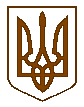 Баришівська  селищна  радаБроварського  районуКиївської  областіVIIІ скликання                                                                 Р І Ш Е Н Н Я     16.12.2021                                                                                       № 1011-17-08      Про надання дозволу на розроблення проєкту землеустроющодо відведення земельних ділянок у приватну власністьдля ведення особистого селянського господарства  учасникам АТО/ООС    На підставі ст. 41 Конституції України, ст. ст.12, 81, 116, 118, 121 Земельного кодексу України, ст. 26 Закону України „Про місцеве самоврядування в Україні”,  розглянувши заяви громадян (учасників АТО/ООС) щодо  надання дозволу  на розроблення проєкту землеустрою щодо відведення земельних ділянок  у приватну власність для ведення особистого селянського господарства, враховуючи пропозиції комісії   з питань  регулювання  земельних ресурсів та відносин, містобудування та архітектури охорони довкілля та благоустрою населених пунктів, селищна рада в и р і ш и л а:       1.Надати дозвіл  на розроблення проєкту  землеустрою щодо відведення  земельних  ділянок  у приватну власність для ведення особистого селянського господарства по Баришівській селищній раді та відповідних старостинських округах громадянам:           - Назарову Євгену Олександровичу, жителю  смт Баришівка, вул.Центральна,41 кв.43 (зареєстрований м.Бориспіль, вул.Соцмістечко,10)  на   земельну  ділянку  площею  2,0000 га  для ведення особистого селянського господарства на території Перемозького старостинського округу Баришівської селищної ради Броварського району Київської області (за рахунок земельної ділянки з кадастровим номером 3220286100:16:076:0847);          - Падилу Олександру  Петровичу, жителю  м.Київ, вул.Космосу,19в, кв.142,  на   земельну  ділянку  площею  2,0000 га у приватну власність для ведення особистого селянського господарства на території Подільського старостинського округу Баришівської селищної ради Броварського району Київської області.  2.Роботи із розроблення проєкту землеустрою  розпочати після складання    зацікавленою стороною договору на їх виконання.		       3.Проєкт землеустрою погодити відповідно до вимог земельного     законодавства.    4.Після погодження проєкту землеустрою  подати його до селищної ради для підготовки рішення про передачу земельної ділянки у приватну власність.  5.Оприлюднити  рішення на офіційному веб-сайті Баришівської селищної ради.           6.Контроль за виконанням рішення покласти на постійну комісію    з питань  регулювання  земельних ресурсів та відносин, містобудування та архітектури охорони довкілля та благоустрою населених пунктів.    Селищний голова                                   Олександр ВАРЕНІЧЕНКО